Materiały do pracy w domu dla dzieci z grup Kotki i Żabki„Dbamy o Ziemię”Dzień I. Nasza planeta Ziemia Zachęcamy rodziców do zaprezentowania dziecku globusa lub mapy Ziemi, pokazania lądów i wód – prezentacja naszej planety Ziemi. Słońce świeci, pada deszcz - zabawa poranna, na hasło słońce świeci dziecko chodzi po pokoju, hasło: pada deszcz podnosi książkę, kartkę papieru lub gazetę i trzyma ją nad głową, jak parasol.Mały ekolog- słuchanie wiersza Mateusza Mojsaka pt: „Mały ekolog”Lubię dbać o środowiskoi wiem o nim prawie wszystko:gaszę światło w toalecie,by nie brakło go na świecie.Jeżdżę tylko na rowerze, bo to służy atmosferze,nie marnuję także wody,by świat zdrowy był i młody.Rozmowa na temat wiersza połączona z nauką na pamięć, wyjaśnienie pojęcia , rozumienie, że jesteśmy częścią przyrody, o którą trzeba dbać, rozwijanie pamięci mechanicznej poprzez naukę wiersza na pamięć, kształcenie postawy proekologicznej.Mały wiatr, duży wiatr – zabawa ruchowo – naśladowcza. Dziecko porusza się po pokoju, na sygnał: mały/ duży wiatr zatrzymuje się, podnosi ręce do góry i  naśladuje w odpowiedni sposób szumiący wiatr. Co rozwesela, a co zasmuca krople wody? – praca własna dzieci na podstawie karty pracy ze str. 13,  „ Zabawy z porami roku, część 3”.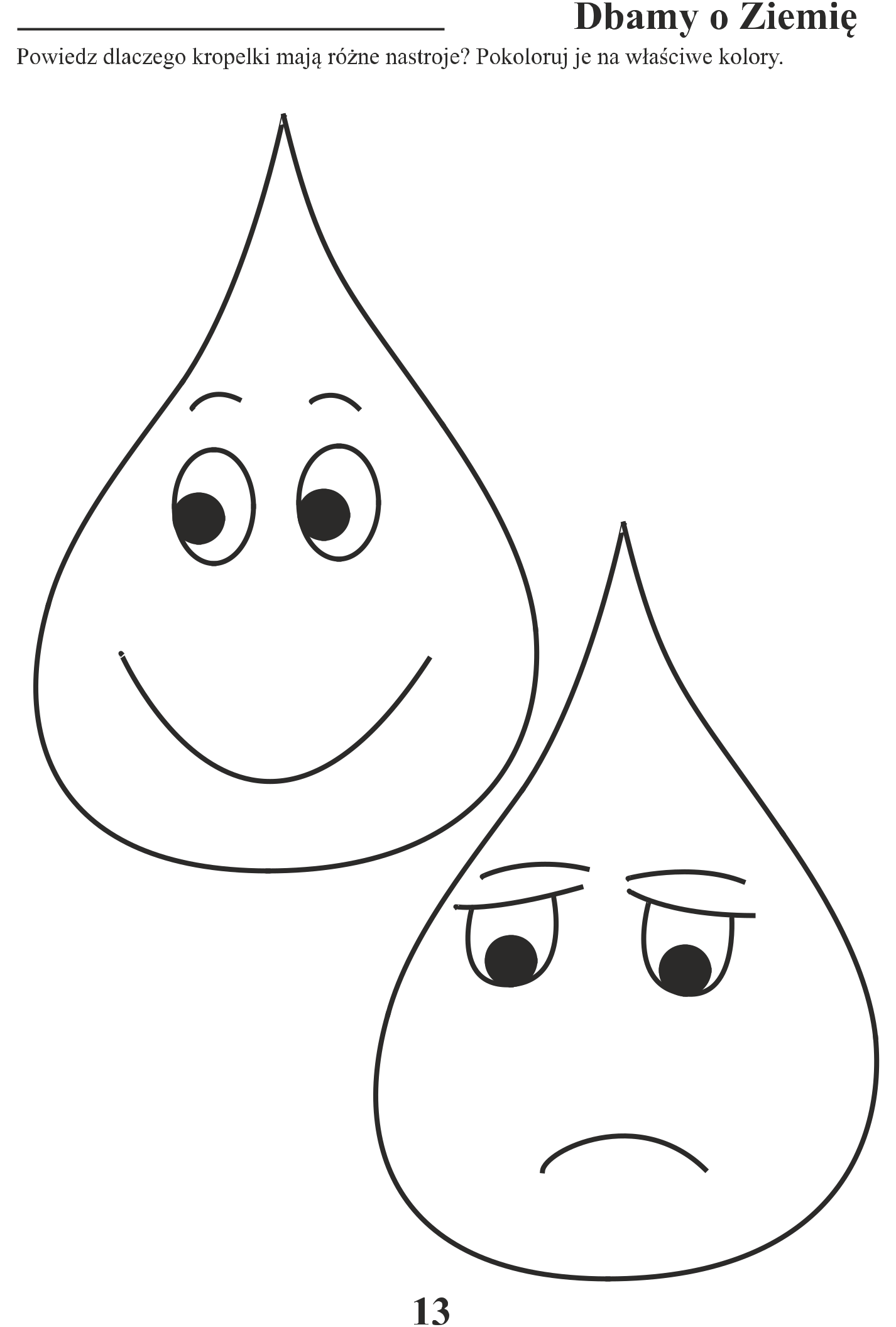 